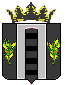 АДМИНИСТРАЦИЯ  ПОГРАНИЧНОГО МУНИЦИПАЛЬНОГО  ОКРУГАОТДЕЛ ОБРАЗОВАНИЯ       ПРИКАЗ09.01.2023 г.                                п. Пограничный                                                      № 1   Об итогах муниципального этапа всероссийской олимпиады школьников по общеобразовательным предметам в 2022-2023 учебном годуВ соответствии с Приказом Министерства просвещения Российской Федерации от 27 ноября 2020 г. № 678 «Об утверждении Порядка проведения всероссийской олимпиады школьников», приказом министерства образования Приморского края от 05.09.2022 № 970-а «О проведении школьного и муниципальных этапов всероссийской олимпиады школьников на территории Приморского края 2022/2023 учебном году», приказом отдела образования Администрации Пограничного муниципального округа от 02.11.2022 года № 138 «О проведении муниципального этапа всероссийской олимпиады школьников в 2022-2023 учебном году», в целях выявления у обучающихся интеллектуальных способностей и интереса к научно - исследовательской деятельности, создания необходимых условий для поддержки и развития одаренных детей Пограничного муниципального округа, пропаганды научных знаний, с 01 ноября по 25 декабря 2022 года  проведен муниципальный этап всероссийской олимпиады школьников. Рассмотрев итоги муниципального этапа всероссийской олимпиады   школьников по общеобразовательным предметам,ПРИКАЗЫВАЮ:Утвердить протоколы муниципального этапа всероссийской олимпиады школьников по общеобразовательным предметам.Утвердить список победителей и призеров  муниципального этапа всероссийской олимпиады школьников по общеобразовательным предметам  (приложение 1).Победителей   муниципального этапа всероссийской олимпиады школьников по общеобразовательным предметам наградить грамотами Администрации Пограничного муниципального округа.Призеров муниципального этапа всероссийской олимпиады школьников по общеобразовательным предметам наградить грамотами отдела образования Администрации Пограничного муниципального округа.Объявить благодарность педагогическим работникам, подготовившим победителей и призеров муниципального этапа всероссийской олимпиады школьников по общеобразовательным предметам  (приложение 2).Утвердить список участников регионального этапа всероссийской олимпиады школьников (приложение 3).Руководителям образовательных организаций:Довести данный приказ до сведения педагогических коллективов   образовательных организаций и учащихся. Рассмотреть возможность материального поощрения педагогов, подготовивших победителей и призеров муниципального этапа всероссийской олимпиады школьников.Провести объективный анализ результатов и рассмотреть итоги  муниципального этапа всероссийской олимпиады школьников на заседаниях школьных методических объединений.Провести аналитическую работу по определению контингента учащихся с целью углубленной подготовки к предметным олимпиадам различного уровня на 2023-2024 учебный год.С целью качественной подготовки обучающихся разработать план мероприятий, направленный на персонализированную подготовку к участию в муниципальном этапе всероссийской олимпиаде школьников в 2023-2023 учебном году (в срок до 01 марта 2023 года).Активизировать  работу  с  одаренными  учащимися  по  подготовке  к олимпиаде по предметам через элективные курсы, факультативные занятия,  научные  общества  учащихся,  индивидуальные  и  групповые консультации, систему дополнительного образования.Руководителям муниципальных методических объединений учителей-предметников:   На заседаниях методических объединений проанализировать результаты школьного и муниципального этапов всероссийской олимпиады школьников. Разработать план мероприятий, направленных для работы с одаренными детьми (включить в план работы  предметные модули, конкурсы,  викторины с заданиями подобными и альтернативными олимпиадным).Контроль за исполнением данного приказа оставляю за собой.Начальник отдела образования	         Н. Г. Панкова                    Список  победителей и призеров  муниципального этапа всероссийской олимпиады школьников по общеобразовательным предметам Русский язык(Всего участников – 11)Литература(Всего участников – 27)Английский язык(Всего участников – 28)Математика(Всего участников – 25)Обществознание(Всего участников – 47)ОБЖ(Всего участников – 18)Биология(Всего участников – 30)Право(Всего участников – 19)Экология(Всего участников – 18)География(Всего участников – 26)Физика(Всего участников – 23)Физическая культура(Всего участников – 28)Технология(Всего участников – 6)Искусство(Всего участников – 3)Список  педагогических  работников, подготовивших победителей и призеров муниципального этапа всероссийской олимпиады школьников по общеобразовательным предметамСписок участников регионального этапа
всероссийской олимпиады школьников 2022-2023 учебного года
от Пограничного муниципального округаПриложение 1к приказу отдела образования АдминистрацииПограничного муниципального округа от  09.01.2023  №1 №п/пФИОООКлассКоличество баллов% выполне-нияСтатусУчительЗубареваВераМБОУ «ПСОШ №1 ПМО»73668ПобедительВяткина Ф.Ф.МазурАннаМБОУ «Барано-Оренбургская СОШ ПМО»735,567ПризерМазур Е.Б.№п/пФИОООКлассКоличество баллов% выполненияСтатусУчительМазурАннаМБОУ «Барано-Оренбургская СОШ ПМО»77373ПобедительМазур Е.Б.Поднебесная ДарьяМБОУ «ПСОШ №1 ПМО»85454ПобедительБалыкова Т.М.ЛобачеваЕкатеринаМБОУ «Барано-Оренбургская СОШ ПМО»97474ПобедительМазур Е.Б.ЩеголеваЕваМБОУ «Жариковская СОШ ПМО»119292ПобедительСтаркова Т.А.Романова АннаМБОУ «Сергеевская СОШ ПМО»76262ПризерСтарченко И.В.Чернышова СветланаМБОУ «Сергеевская СОШ ПМО»75959ПризерСтарченко И.В.Чичайкина ЕваМБОУ «Сергеевская СОШ ПМО»75757ПризерСтарченко И.В.Мануйлова УльянаМБОУ «ПСОШ №2 ПМО»84949ПризерГапон Т.ХМаслова ДианаМБОУ «ПСОШ №1 ПМО»960,560,5ПризерКучерова В.Н.Берестовая АринаМБОУ «ПСОШ №1 ПМО»94949ПризерКучерова В.Н.ВеликановаВикторияМБОУ «Сергеевская СОШ ПМО»116969ПризерВалентова Л.М.Котова ВероникаМБОУ «ПСОШ №1 ПМО»115555ПризерТкачева Е.С.№п/пФИОООКлассКоличество баллов% выполненияСтатусУчительЗубареваВераМБОУ «ПСОШ №1 ПМО»75062ПобедительКосяненко Г.С.Шатская АнгелинаМБОУ «ПСОШ №2 ПМО»84252ПобедительЛисицына И.Г.МаркевичЕлизаветаМБОУ «ПСОШ №1 ПМО»96456ПобедительШульгина М.Н.Грицаченко КристинаМБОУ «ПСОШ №1 ПМО»83948ПризерШульгина М.Н.1 Прокудин ДаниилМБОУ «ПСОШ №1 ПМО»115447ПризерКосяненко Г.С.№п/пФИОООКлассКоличество баллов% выполненияСтатусУчитель(категория)Шахудина СерафимаМБОУ «Барано-Оренбургская СОШ ПМО»72674ПобедительШахудина Е.С.Заводнов Иван МБОУ «ПСОШ №1 ПМО»101954,3ПобедительКоненко Е.Л.Бачкина ЕлизаветаМБОУ «Барано-Оренбургская СОШ ПМО»101954,3ПобедительШахудина Е.С.Эрнист НургалиМБОУ «Барано-Оренбургская СОШ ПМО»91646ПризерШахудина Е.С. Бражкин ВадимМБОУ «ПСОШ №2 ПМО»91543ПризерСидорова Н.Н№п/пФИОООКлассКоличество баллов% выполненияСтатусУчительЧернышоваСветланаМБОУ «Сергеевская СОШ ПМО»73352ПобедительУржумцева М.М. Прокопец АннаМБОУ «ПСОШ №1 ПМО»73044ПризерЗаболоцкая В.В. ПанухникАрсенийМБОУ «Сергеевская СОШ ПМО»113547ПризерУржумцева М.М.№п/пФИОООКлассКоличество баллов% выполненияСтатусУчитель1.БирючковаЕлизаветаМБОУ «ПСОШ №2 ПМО»913668ПобедительЛисицын Р.Ю. 2.Смолий БогданМБОУ «ПСОШ №1 ПМО»1017185,5ПобедительГромова М.П.3.Ерин Егор  МБОУ «ПСОШ №2 ПМО»1117889ПобедительЛисицын Р. Ю.4.Колесняк ОксанаМБОУ «Барано-Оренбургская СОШ ПМО»1115879ПризерГаврилов В.В.5.Кохтенко ДмитрийМБОУ «ПСОШ №2 ПМО»1112055ПризерЛисицын Р. Ю.№п/пФИОООКлассКоличество баллов% выполненияСтатусУчитель1.Прокопец АннаМБОУ «ПСОШ №1 ПМО»724,568,1ПобедительТроян Н.В.2.Тихонова ВикторияМБОУ «ПСОШ №1 ПМО»721,559,7ПризерТроян Н.В.3.Мазур АннаМБОУ «Барано-Оренбургская СОШ ПМО»71850ПризерХолодова Н.В.4.Оганян ВалентинаМБОУ "ПСОШ №1 ПМО"83671,3ПобедительТроян Н.В.5.Шатская АнгелинаМБОУ "ПСОШ №2 ПМО"833,566,3ПризерСавкина Н. Ф.6.Гусейнов ГусейнМБОУ "ПСОШ №2 ПМО"83161,4ПризерСавкина Н. Ф.7Поднебесная ДарьяМБОУ "ПСОШ №1 ПМО"83059,4ПризерТроян Н.В.8.Маслова ДианаМБОУ "ПСОШ №1 ПМО"94670,2ПобедительТроян Н.В.9.Шаповаленко ЗахарМБОУ "ПСОШ №1 ПМО"94568,7ПризерТроян Н.В.10.Щербаков ДенисМБОУ "ПСОШ №1 ПМО"94568,7ПризерТроян Н.В.11.Омельяненко ЕкатеринаМБОУ "ПСОШ №1 ПМО"942,564,9ПризерТроян Н.В.12.Денисов ПавелМБОУ "ПСОШ №1 ПМО"94061,2ПризерТроян Н.В.13Любимов ВладиславМБОУ "ПСОШ №1 ПМО"938,558,8ПризерТроян Н.В.14.Бражкин ВадимМБОУ "ПСОШ №2 ПМО"93451,9ПризерСавкина Н. Ф.15Муругова ЯнаМБОУ "Сергеевская СОШ ПМО"1048,551,9ПобедительЗахарова Н.Ю.16.Жилина ПолинаМБОУ "ПСОШ №2 ПМО"104649,2ПризерСавкина Н. Ф.17.Шестакова КамилаМБОУ "ПСОШ №1 ПМО"11	6855,7ПобедительТроян Н.В.№п/пФИОООКлассКоличество баллов% выполненияСтатусУчитель(категория)1.Лисин СтаниславФилиал МБОУ "Жариковская СОШ ПМО" в с.Нестеровка95353ПобедительКоровко Т.А.№п/пФИОООКлассКоличество баллов% выполненияСтатусУчитель(категория)1.Збитнева КираМБОУ «ПСОШ №2 ПМО»72066,7ПобедительСавкина Н.Ф.2.Гусейнов ГусейнМБОУ "ПСОШ №2 ПМО"82461,5ПобедительСавкина Н.Ф.3.Мухин АлександрМБОУ "ПСОШ №2 ПМО"81948,7ПризерСавкина Н.Ф.4.Бражкин ВадимМБОУ «ПСОШ №2 ПМО»93364,7ПобедительСавкина Н.Ф.5.Кочетов Кирилл  МБОУ «ПСОШ №2 ПМО»92447ПризерСавкина Н.Ф.6.Жилина Полина  МБОУ «ПСОШ №2 ПМО»93163,3ПобедительСавкина Н.Ф.7.Бежанова СофьяМБОУ "ПСОШ №1 ПМО"103551,4ПризерТроян Н.В.8.Лесникова ВиолеттаМБОУ "ПСОШ №1 ПМО"103450ПризерТроян Н.В.№п/пФИОООКлассКоличество баллов% выполненияСтатусУчитель(категория)1.Зубарева ВераМБОУ «ПСОШ №1 ПМО»74444 ПризерИванкевич О.Ю. 2.Шаркова СофияФилиал МБОУ "Жариковская СОШ ПМО" в с.Богуславка85151ПобедительБарабаш И.А.3.Маслова ДианаМБОУ "ПСОШ №1 ПМО"95050ПобедительИванкевич О.Ю.№п/пФИОООКлассКоличество баллов% выполненияСтатусУчитель(категория)1.Зубарева ВераМБОУ «ПСОШ №1 ПМО»73485ПобедительДрыжакова Н.П.2.Бражкин ВадимМБОУ «ПСОШ №2 ПМО»92652ПобедительЖалнина И.А.№п/пФИОООКлассКоличество баллов% выполненияСтатусУчитель1.Омельяненко ИльяМБОУ "ПСОШ № 1 ПМО"781,881,8ПобедительПрокопец Н.В.2.Геворгян МанэМБОУ "ПСОШ № 1 ПМО"755,4255,42ПризерПрокопец Н.В.3.Сотников АлексейМБОУ "ПСОШ №2 ПМО"750,1950,19ПризерУрюпин А.Г.4.Збитнева КираМБОУ "ПСОШ №2 ПМО"750,0350,03ПризерУрюпин А.Г.5.Яцкина СофьяМБОУ "ПСОШ № 1 ПМО"874,174,1ПобедительПрокопец Н.В.6.Мельниченко ДенисМБОУ "Барано-Оренбургская СОШ ПМО"870,1470,14ПризерВарфоломеева Е.Ю.7.Тышкевич АлинаМБОУ "ПСОШ №2 ПМО"863,7263,72ПризерУрюпин А.Г.8.Старовой АлександрМБОУ "ПСОШ № 1 ПМО", 1 отделение863,4563,45ПризерЛысая Г. С9.Ревуцкий ВладиславМБОУ "Сергеевская СОШ ПМО"977,2477,24ПобедительКарпенко Т.Ю.10.Чудакова ВалерияМБОУ "ПСОШ № 1 ПМО"972,272,2ПобедительЛысая Г.С.11.Загорнов МихаилМБОУ "Барано-Оренбургская СОШ ПМО"968,7368,73ПризерВарфоломеева Е.Ю. 12.Маслова ДианаМБОУ "ПСОШ №1 ПМО"968,7168,71ПризерЛысая Г.С.13.Ламзуркин ВладиславМБОУ "Барано-Оренбургская СОШ ПМО"963,1663,16ПризерВарфоломеева Е.Ю.14.Лесникова ВиолеттаМБОУ "ПСОШ № 1 ПМО"1087,187,1ПобедительПрокопец Н.В.15.Нестеренко АлексейМБОУ "Сергеевская СОШ ПМО"1077,9477,94ПризерКарпенко Т.Ю.16.Жалнин СергейМБОУ "ПСОШ №2 ПМО"1068,7568,75ПризерУрюпин А.Г.17.Мельник СтаниславМБОУ "ПСОШ № 1 ПМО"1184,9484,94ПобедительПрокопец Н.В.18.Рогозина АлисаМБОУ "Сергеевская СОШ ПМО"1179,3979,39ПобедительКарпенко Т.Ю.19.Муминов СадриддинМБОУ "ПСОШ № 1 ПМО"1169,5269,52ПризерПрокопец Н.В.№п/пФИОООКлассКоличество баллов% выполненияСтатусУчитель(категория)1.Баринова ВарвараМБОУ "ПСОШ №2 ПМО"78282ПобедительЛукьянова С.В. 2Ермакова ЕлизаветаМБОУ "ПСОШ №1 ПМО"755,555,5ПризерОсколкова О.В.3Мануйлова ЕлизаветаМБОУ "ПСОШ №2 ПМО"88383ПобедительЛукьянова С.В.4Маслова ДианаМБОУ "ПСОШ №1 ПМО"98686ПобедительОсколкова О.В.№п/пФИОООКлассКоличество баллов% выполненияСтатусУчитель(категория)1.Мазур АннаМБОУ "Барано-Оренбургская СОШ ПМО"7112,562,5ПобедительБисик Е.П.Приложение 2к приказу отдела   образования АдминистрацииПограничного муниципального округа от  09.01.2023 № 1№ п/пФИООбразовательная организацияПредметВалентова Л.М.МБОУ «Сергеевская СОШ ПМО»литератураКучерова В.Н.МБОУ «ПСОШ №1 ПМО» литератураГапон Т. Х.МБОУ «ПСОШ №2 ПМО»  литератураМазур Е. Б.МБОУ «Барано-Оренбургская СОШ ПМО»русский язык, литератураСтаркова Т. А.МБОУ «Жариковская СОШ ПМО»литератураВяткина Ф. Ф.МБОУ «ПСОШ №1 ПМО»русский языкБалыкова Т.М.МБОУ «ПСОШ №1 ПМО»литератураСтарченко И.В.МБОУ «Сергеевская СОШ ПМО»литератураТкачева Е.С.МБОУ «ПСОШ №1 ПМО»литератураЛисицына И.Г.МБОУ «ПСОШ №2 ПМО»английский языкШульгина М.Н.МБОУ «ПСОШ №1 ПМО»английский языкКосяненко Г.С.МБОУ «ПСОШ №1 ПМО»английский языкКоненко Е.Л.МБОУ «ПСОШ №1 ПМО»математикаСидорова Н.Н.МБОУ «ПСОШ №2 ПМО»математикаШахудина Е.С.МБОУ «Барано-Оренбургская СОШ ПМО»  математикаЖалнина И.А.МБОУ «ПСОШ №2 ПМО»физикаДрыжакова Н.П.МБОУ «ПСОШ №1 ПМО»физикаУржумцева М.М.МБОУ «Сергеевская СОШ ПМО»обществознаниеЗаболоцкая В.В.МБОУ «ПСОШ №1 ПМО»обществознаниеКоровко Т.А.Филиал МБОУ «Жариковская СОШ ПМО» в с.НестеровкаправоСавкина Н. Ф.МБОУ «ПСОШ №2 ПМО»биология, экологияТроян Н.В.МБОУ «ПСОШ №1 ПМО»биология, экологияХолодова Н.В.МБОУ «Барано-Оренбургская СОШ ПМО»биологияЗахарова Н.Ю.МБОУ «Сергеевская СОШ ПМО»биологияБарабаш И.А.Филиал МБОУ «Жариковская СОШ ПМО» в с.БогуславкагеографияИванкевич О.Ю.МБОУ «ПСОШ №1 ПМО»географияЛысая Г.С.МБОУ «ПСОШ №1 ПМО»физическая культураПрокопец Н. В.МБОУ «ПСОШ №1 ПМО»физическая культураКарпенко Т.Ю.МБОУ «Сергеевская СОШ ПМО»физическая культураВарфоломеева Е.Ю.МБОУ «Барано-Оренбургская СОШ ПМО»физическая культураУрюпин А.Г.МБОУ «ПСОШ №2 ПМО»физическая культураОсколкова О.В.МБОУ «ПСОШ №1 ПМО»технологияЛукьянова С.В.МБОУ «ПСОШ №2 ПМО»технологияГаврилов В. В.МБОУ «Барано-Оренбургская СОШ ПМО»ОБЖГромова М.П.МБОУ «ПСОШ №1 ПМО»ОБЖЛисицын Р.Ю.МБОУ «ПСОШ №2 ПМО»ОБЖБиски Е.П.МБОУ «Барано-Оренбургская СОШ ПМО»искусствоПриложение 3к приказу отдела  образования АдминистрацииПограничного муниципального округа от  09.01.2023 № 1№ п/пУчастникНаименование ОО КлассПредметМазур АннаМБОУ «Барано-Оренбургская СОШ ПМО»7астрономияБачкина ЕлизаветаМБОУ «Барано-Оренбургская СОШ ПМО»10астрономия, математикаЗубарева ВераМБОУ «ПСОШ №1 ПМО»7физикаБражкин ВадимМБОУ «ПСОШ №2 ПМО»9физика, экологияМаслова ДианаМБОУ «ПСОШ №1 ПМО»9биология, литература, география, технологияЛобачева ЕкатеринаМБОУ «Барано-Оренбургская СОШ ПМО»9литератураЩеголева ЕваМБОУ «Жариковская СОШ ПМО»11литератураВеликанова ВикторияМБОУ «Сергеевская СОШ ПМО»11литератураКотова ВероникаМБОУ «ПСОШ №1 ПМО»11литератураЛесникова ВиолеттаМБОУ «ПСОШ №1 ПМО»10физическая культураМельник СтаниславМБОУ «ПСОШ №1 ПМО»11физическая культураШахудина СерафимаМБОУ «Барано-Оренбургская СОШ ПМО»7математикаЗаводнов ИванМБОУ «ПСОШ №1 ПМО»10математикаАндреева ЕлизаветаМБОУ «ПСОШ №1 ПМО»11математикаЖилина ПолинаМБОУ «ПСОШ №2 ПМО»10экологияБирючкова ЕлизаветаМБОУ «ПСОШ №2 ПМО»9ОБЖЕрин ЕгорМБОУ «ПСОШ №2 ПМО»11ОБЖКолесняк ОксанаМБОУ «Барано-Оренбургская СОШ ПМО»11ОБЖКохтенко ДмитрийМБОУ «ПСОШ №2 ПМО»11ОБЖ